附件3：教师资格认定现场确认快预约二维码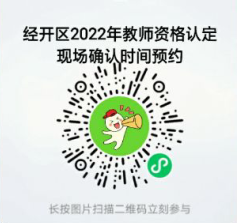 